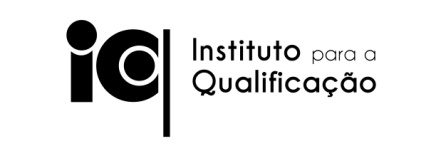 ANEXO IIPROJETOS TRANSDISCIPLINARES                                      Princípios OrientadoresObjetivosPromover o trabalho em equipa, o sentido de responsabilidade e de autonomia de cada formando;Fomentar o espírito de iniciativa e a capacidade de intervir de forma orientada; Desenvolver o sentido de bem comum e de cidadania ativa;Reforçar os mecanismos de motivação através da realização de atividades, de acordo com os interesses e as expectativas dos próprios formandos.Questões a responder no planeamento e concretização do projetoIn Projetos – Conceção e Desenvolvimento, Direção-Geral de Ação Social, Lisboa, outubro de 1997Quatro etapas de desenvolvimento Seleção do tema do projetoA identificação e caracterização do tema é uma fase determinante. A escolha deve resultar de um debate no grupo, na sequência do qual se procurará organizar uma lista de possíveis temas/situações/problemas a explorar. O tema escolhido deverá ser descrito, enquadrado e caracterizado, o que permitirá o seu desdobramento em problemas parcelares (subprojectos) e a divisão do grupo de formação em pequenos grupos. Conceção e elaboração do projetoDepois de escolhido o tema e de constituído (s) o (s) grupo (s) de trabalho, passa-se à fase de elaboração do projeto, considerando as respostas às questões anteriormente identificadas. 	Este processo exige da parte do(s) grupo(s) especial organização, sentido de responsabilidade e iniciativa. Nesta etapa deve identificar-se, em relação a cada elemento do grupo, as respetivas potencialidades no quadro do trabalho a que se propõem, de modo a procurar obter a máxima otimização das capacidades individuais.	Considerando, quer a expectável dinâmica que se estabelecerá no seio do(s) grupo(s) nesta fase, quer a importância de um planeamento correto no sucesso do projeto, é particularmente importante a afirmação do formador no papel de mediador e de orientador. Concretização do projeto	Nesta fase, o trabalho de pesquisa será concretizado através do trabalho de campo.
É a partir do material e da informação recolhidos, resultado do contacto direto com a realidade a estudar/sobre a qual se pretende intervir, que se analisa a informação, se elaboram as propostas de intervenção e se concretizam as atividades com vista a obter o resultado ou o produto. Apresentação pública dos resultadosCom esta sessão, que pode assumir diversos formatos (exposições, conferências, debates, colóquios, representações, publicações, etc.), pretende-se que o projeto ganhe maior visibilidade no seio da comunidade formativa, e por esta via, também a própria modalidade de formação, podendo abrir-se a formandos e a formadores de outras entidades formadoras e escolas bem como a outros representantes da comunidade local, para os quais o tema e o resultado/produto possa revestir-se de interesse.  
Em termos indicativos apresenta-se a distribuição da carga horária pelas diferentes etapas, sendo que, para a respeitante à concretização do projeto não se admite uma carga horária inferior a 60% da duração total, ou seja, inferior a 36 horas:Intervenção dos formadoresO formador assume, neste quadro de intervenção pedagógica, um papel fundamental na orientação e no suporte aos formandos, tendo em vista a conceção e o desenvolvimento do respetivo projeto. As 60 horas previstas são as que decorrem sob orientação direta do formador, não incluindo as horas extra que os formandos possam dedicar, nomeadamente, a atividades de pesquisa e de recolha de informação ou as que, embora concorrendo para o projeto, decorrem no quadro das UFCD que integram o percurso de formação.As atividades que decorrem na carga horária supramencionada, com a presença do formador, devem dar lugar ao registo de sumário bem como ao registo da presença dos formandos.Embora seja um formador único a assumir o acompanhamento destes projetos, dada a sua natureza transdisciplinar, poderá ser requerido o contributo de outros formadores no apoio ao desenvolvimento das diferentes atividades e tarefas.O projeto transdisciplinar deve, assim, ser partilhado na sua fase inicial em reunião da equipa técnico-pedagógica, de modo a beneficiar, sempre que possível, do planeamento de atividades de ensino-aprendizagem que, enquadradas nos objetivos pedagógicos da formação, se possam ajustar às necessidades do projeto, afirmando-se também, deste modo, o carácter interdisciplinar do mesmo.Sem prejuízo do elevado grau de autonomia exigido aos formandos na concretização das atividades e tarefas definidas, caberá, quando necessário, ao formador responsável pelo acompanhamento do projeto assegurar a interlocução entre os formandos e os diferentes formadores bem como com a estrutura da entidade formadora.Período preferencial de desenvolvimento do projeto O desenvolvimento do projeto transdisciplinar deve, atendendo à carga horária disponível, decorrer num único período de formação, preferencialmente, no segundo ou no terceiro período, de modo a:conferir maior coerência ao projeto, através do desenvolvimento sequencial e consecutivo das diversas etapas;beneficiar da existência de um razoável nível de interação e de conhecimento dos formandos entre si e com a equipa de formadores;permitir um maior nível de conhecimentos e de competências adquiridos;funcionar como fator de motivação adicional numa fase mais avançada da formação em que é mais provável algum grau de desinteresse.Efeitos sobre a avaliaçãoO desenvolvimento do projeto transdisciplinar tem um carácter essencialmente formativo, não visando, por isso, a atribuição de uma classificação no final. Contudo, face à importância de que se reveste, entende-se que o formador responsável pelo acompanhamento deve efetuar, após a conclusão da última etapa, uma apreciação qualitativa do projeto, desejavelmente com o contributo de outros formadores ou entidades/atores envolvidos, identificando os pontos fortes e os pontos fracos do mesmo.Esta informação deve ser partilhada/discutida com os formandos e integrar, sob a forma de um relatório sintético, o dossiê técnico-pedagógico da respetiva ação de formação, podendo anexar todos os elementos que forem considerados de interesse.1.O quêNatureza do projeto2.PorquêOrigem Fundamentação3.Para quêFinalidades Objetivos4.QuantoMetas5.Para quemDestinatários6.OndeLocalização (situação no espaço)Âmbito geográfico7.ComoAtividades e tarefasMetodologia8.QuemRecursos humanos9.Com quêRecursos materiaisRecursos financeiros10.QuandoCalendarização (situação no tempo)EtapasHorasSeleção do tema2 a 3Conceção e elaboração6 a 12Concretização49 a 39Apresentação pública dos resultados3 a 6Total60